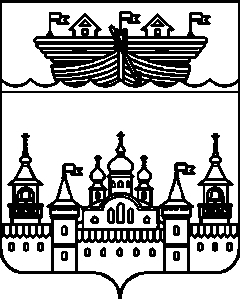 АДМИНИСТРАЦИЯЕГОРОВСКОГО СЕЛЬСОВЕТАВОСКРЕСЕНСКОГО МУНИЦИПАЛЬНОГО РАЙОНАНИЖЕГОРОДСКОЙ ОБЛАСТИПОСТАНОВЛЕНИЕ06 декабря 2021 года	№ 88Об утверждении перечней главных администраторов доходов и источников финансирования дефицита бюджета Егоровского сельсовета Воскресенского муниципального районаВ соответствии с пунктом 3.2 статьи 160.1, пунктом 4 статьи 160.2  Бюджетного кодекса Российской Федерации, администрация Егоровского сельсовета Воскресенского муниципального района постановляет:1.Утвердить прилагаемый Перечень главных администраторов доходов бюджета Егоровского сельсовета Воскресенского муниципального района Нижегородской области (Приложение №1).2.Утвердить прилагаемый Перечень главных администраторов источников финансирования дефицита бюджета Егоровского сельсовета Воскресенского муниципального района Нижегородской области (Приложение №2).3.Настоящее постановление применяется к правоотношениям, возникающим при составлении и исполнении бюджета Егоровского сельсовета Воскресенского муниципального района Нижегородской области, начиная с бюджета на 2022 год и на плановый период 2023 и 2024 годов.4.Постановление № 2 от 09 января 2017 года «О наделении полномочиями администратора доходов бюджета и закрепления источников доходов», № 19от 24.04.2018 года, № 77 от 18.12.2018 года, № 45 от 15.06.2021года «О внесении изменений в постановление администрации Егоровского сельсовета № 2 от 09.01.2017 года «О наделении полномочиями администратора доходов бюджета и закреплении источников доходов» считать утратившим силу с 01 января 2022 года.5.Контроль за исполнением настоящего постановления оставляю за собой.6.Настоящее постановление вступает в силу с 01 января .Глава администрации	Ю.А.ЧерняевПриложение 1к постановлению администрацииЕгоровского сельсовета Воскресенского муниципального районаНижегородской области от 06 декабря 2021 года № 88Перечень главных администраторов доходов бюджетаЕгоровского сельсоветаПриложение 2	к постановлению администрацииЕгоровского сельсовета Воскресенского муниципального районаНижегородской области от 06 декабря 2021 года № 88Перечень главных администраторов источников финансирования дефицита бюджета Егоровского сельсоветаВедом ствоКод бюджетной классификации Российской ФедерацииГлавный администратор доходов010Администрация Егоровского сельсовета Воскресенского муниципального района Нижегородской области01010804020011000110Государственная пошлина за совершение нотариальных действий должностными лицами органов местного самоуправления, уполномоченными в соотношении с законодательными актами РФ за совершение нотариальных действий01011301995100000130Прочие доходы от оказания платных услуг (работ) получателями средств бюджетов поселений01011302065100000130Доходы, поступающие в порядке возмещения расходов, понесенных в связи с эксплуатацией имущества сельских поселений01011302995100000130Прочие доходы от компенсации затрат бюджетов сельских поселений01011701050100000180Невыясненные поступления, зачисляемые в бюджеты сельских поселений01011705050100000180Прочие неналоговые доходы бюджетов сельских поселений01011715030100000150Инициативные платежи, зачисляемые в бюджеты сельских поселений01020215001100000150Дотации бюджетам сельских поселений на выравнивание бюджетной обеспеченности01020235118100110150Субвенция на осуществление государственных полномочий Российской Федерации по первичному воинскому учету органами местного самоуправления поселений муниципальных округов и городских округов01020245160100000150Межбюджетные трансферты, передаваемые бюджетам сельских поселений для компенсации дополнительных расходов, возникших в результате решений, принятых органами власти другого уровня01020245160100220150Межбюджетные трансферты, передаваемые бюджетам сельских поселений для компенсации дополнительных расходов, возникших в результате решений, принятых органами власти другого уровня01020249999100000150Прочие межбюджетные трансферты, передаваемые бюджетам сельских поселений01020705030100000150Прочие безвозмездные поступления в бюджеты сельских поселений01021960010100000150Возврат остатков субсидий, субвенций и иных межбюджетных трансфертов, имеющих целевое назначение, прошлых лет из бюджетов сельских поселений001Управление финансов администрации Воскресенского муниципального района Нижегородской области00120805000100000150Перечисления из бюджетов сельских поселений (в бюджеты сельских поселений) для осуществления возврата (зачета) излишне уплаченных или излишне взысканных сумм налогов, сборов и иных платежей, а также сумм процентов за несвоевременное осуществление такого возврата и процентов, начисленных на излишне взысканные суммы100Управление Федерального казначейства по Нижегородской области10010302231010000 110Доходы от уплаты акцизов на дизельное топливо, подлежащие распределению между бюджетами субъектов Российской Федерации и местными бюджетами с учетом установленных дифференцированных нормативов отчислений в местные бюджеты10010302241010000 110Доходы от уплаты акцизов на моторные масла для дизельных и (или) карбюраторных (инжекторных) двигателей, подлежащие распределению между бюджетами субъектов Российской федерации и местными бюджетами с учетом установленных дифференцированных нормативов отчислений в местные бюджеты10010302251010000 110Доходы от уплаты акцизов на автомобильный бензин, подлежащие распределению между бюджетами субъектов Российской Федерации и местными бюджетами с учетом установленных дифференцированных нормативов отчислений в местные бюджеты10010302261010000 110Доходы от уплаты акцизов на прямогонный бензин, подлежащие распределению между бюджетами субъектов Российской Федерации и местными бюджетами с учетом установленных дифференцированных нормативов отчислений в местные бюджеты161Управление Федеральной антимонопольной службы Нижегородской области16111633050100000140Денежные взыскания (штрафы) за нарушение законодательства РФ о контрактной системе в сфере закупок, работ, услуг для обеспечения  государственных и муниципальных нужд для нужд сельских поселений182Управление Федеральной налоговой службы по Нижегородской области18210102010010000110Налог на доходы физических лиц с доходов, источником которых является налоговый агент, за исключением доходов, в отношении которых исчисление и уплата налога осуществляется в соответствии со ст. 227,227.1 и 228 НК РФ18210102020010000110Налог на доходы физических лиц с доходов, полученных от  осуществления деятельности физическими лицами, зарегистрированными в качестве индивидуальных предпринимателей, нотариусов, занимающихся частной практикой, адвокатов, учредивших адвокатские кабинеты и других лиц, занимающихся частной практикой в соответствии со статьей 227 Налогового кодекса Российской Федерации18210102030010000110Налог на доходы физических лиц с доходов, полученных физическими лицами в соответствии со статьей 228 Налогового кодекса Российской Федерации18210503010010000110Единый сельскохозяйственный налог18210601030100000110Налог на имущество физических лиц, взимаемый по ставкам, применяемым к объектам налогообложения, расположенным в границах сельских поселений18210606033100000110Земельный налог с организаций, обладающих земельным участком, расположенным в границах сельских поселений18210606043100000110Земельный налог с физических лиц, обладающих земельным участком, расположенным в границах сельских поселенийВедомствоКод бюджетной классификации Российской ФедерацииАдминистратор 010Администрация Егоровского сельсовета Воскресенского муниципального района Нижегородской области01001050201100000510Увеличение прочих остатков денежных средств бюджетов сельских поселений01001050201100000610Уменьшение прочих остатков денежных  средств бюджетов сельских поселений